Рособрнадзор подготовил новые видеоролики и плакаты о процедурах ГИА-2020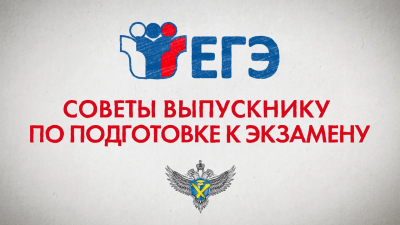 Новые видеоролики опубликованы на Youtube-канале Рособрнадзораhttps://www.youtube.com/user/RosObrNadzorплакаты опубликованы на сайте Рособрнадзораhttp://obrnadzor.gov.ru/ru/press_center/infomaterial /